РЕЗЮМЕ ВЫПУСКНИКАИНЖЕНЕРНО-ЭКОНОМИЧЕСКОГО ФАКУЛЬТЕТАІ. Общие сведения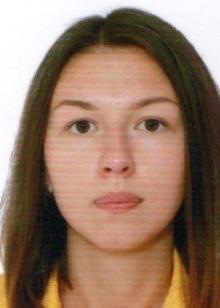 *По желанию выпускника, для открытого представления в сети интернет.ІІ. Результаты обученияІІІ. СамопрезентацияФамилия, имя, отчество   Башинская Анастасия Васильевна Дата рождения/гражданство20.08.1997/ белорускаФакультетИнженерно-экономическийСпециальностьЭкономика и управление на предприятииСемейное положениеНе замужемМесто жительства (указать область, район, населенный пункт)г. МинскE-mailnastyabashinskaya@gmail.comТелефон*+375447138408 (life)Skype*−Основные дисциплины по специальности, изучаемые в БГТУДисциплины курсового проектирования1. Экономическая теория2.Экономика организации 3. Менеджмент4. Анализ хозяйственной деятельности5. Инвестиционное проектирование6. Внешнеэкономическая деятельность7.  Бухгалтерский учет8. Организация производства9. Технология и оборудование лесозаготовительного производства10. Технология деревообрабатывающего производства Макроэкономика МенеджментТехнология и оборудование лесозаготовительного производстваЭкономика организацииАнализ хозяйственной деятельностиИнвестиционное проектированиеОрганизация производства Средний балл по дисцип-линам специальности8,97Места прохождения практикиФилиал УО БГТУ «Негорельский учебно-опытный лесхоз», ОАО «Минскпроектмебель», ГЛУ «Минский лесхоз»Владение иностранными языками (указать язык); наличие международных сертификатов: ТОЕFL, FСЕ/САЕ/СРЕ, ВЕС и т.д.Английский язык (элементарное владение)Дополнительное образование (курсы, семинары, стажировки др.)−Компетенции по использованию современных программных продуктовMS Office (Word, Exсel, PowerPoint) (хороший уровень пользователя) Mathcad, КОМПАС-3D (средний уровень пользователя)Научно-исследовательская работа(участие в проектах,конкурсах, конференциях, публикации и др.)Участие в 1 международных научно-практических конференциях (2 публикации), участие в 2 конференциях (4 публикации),  2 грамоты (1 место и за участие в конференции) в олимпиадах БГТУ, участие в научно-исследовательской работе «Перспективы замещения импорта древесины ценных пород в Беларуси»Стажировки/Опыт работы−Жизненные планы, хобби и планируемая сфера деятельностиРукоделиеРабота в сфере деревообработки либо в банковской сфереЛичные качестваОбучаемость, ответственность, коммуникабельность, усидчивостьЖелаемое место работы (область/город/предприятие)г. Минск, Минская область